JPED-D-22-00050 – Supplementary Material Supplementary Figure - Multivariate Cox regression models.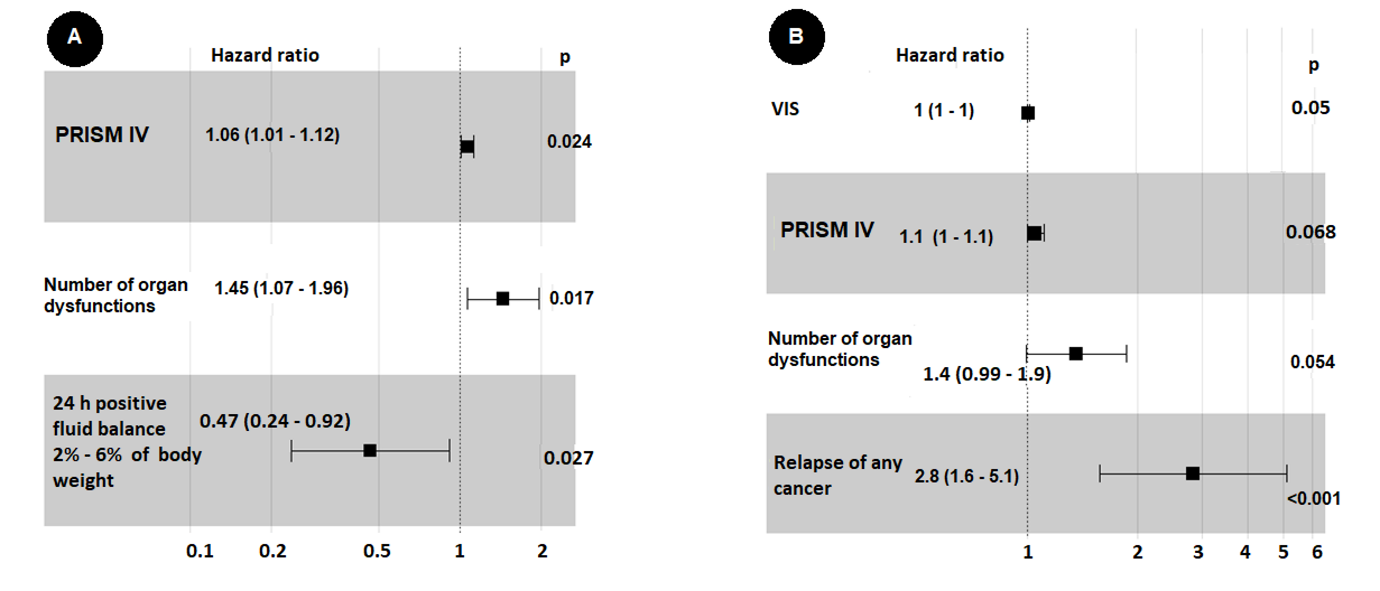 